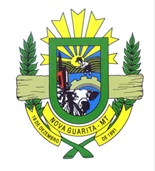 ESTADO DE MATO GROSSOCÂMARA MUNICIPAL DE VEREADORESNOVA GUARITA – MTGabinete do Presidente8ª SESSÃO ORDINÁRIADia 16 de maio de 2022— 19h00min —— ORDEM DO DIA —          1. Proposta de Lei nº. 881/2022.ASSUNTO: EMENTA: “ALTERA 0 ARTIGO 25 DA LEI MUNICIPAL Nº 080/1998 DE 18 DE AGOSTO DE 1998 E DÁ OUTRAS PROVIDÊNCIAS”.Autoria: Prefeitura Municipal.             2. Projeto de Lei nº. 882/2022.ASSUNTO: EMENTA: “ABRIR CRÉDITO SUPLEMENTAR POR EXCESSO ARRECADAÇÃO NO ORÇAMENTO 2022, PARA ILUMINAÇÃO CAMPO DA VILA OLÍMPICA, CONFORME TERMO CONVÊNIO N.0627-2021-SINFRA , E DÁ OUTRAS PROVIDÊNCIAS”.Autoria: Prefeitura Municipal.           3. Projeto de Lei nº. 883/2022.ASSUNTO: EMENTA: “DISPÕE SOBRE A CONTRATAÇÃO POR TEMPO DETERMINADO PARA ATENDER AS NESCESSIDADES TEMPORÁRIA DE EXCEPCIONAL INTERESSE PÚBLICO NOS TERMOS DO INCISO IV DO ART.37 DA CONSTITUIÇÃO FEDERAL , E DÁ OUTRAS PROVIDÊNCIAS”.Autoria: Prefeitura Municipal.           4. Projeto de Lei do Legislativo nº. 006/2022.ASSUNTO: EMENTA: “FIXA O SUBSÍDIO DO PREFEITO E VICE-PREFEITO DO MUNICIPIO DE NOVA GUARITA – MT, E DÁ OUTRAS PROVIDÊNCIAS”.Autoria: Câmara Municipal.             5. Projeto de Resolução nº. 003/2022.ASSUNTO: EMENTA: “INSTITUI O REGULAMENTO DE AVALIAÇÃO DOS SERVIDORES EM ESTÁGIO PROBATÓRIO E DESEMPENHO DE PROGRESSÃO FUNCIONAL DOS SERVIDORES DA CÂMARA MUNICIPAL DE NOVA GUARITA, E DÁ OUTRAS PROVIDÊNCIAS”.Autoria: Câmara Municipal.           6 - Indicação nº. 027/2022.ASSUNTO: “SOLICITO A MESA OUVINDO O SOBERANO PLENÁRIO, PELA PRESENTE INDICAÇÃO, QUE ROGAM AS PROVIDÊNCIAS NECESSÁRIAS NO SENTIDO DA PREFEITURA MUNICIPAL, CONCEDER UMA AJUDA PARA AS CONSELHEIRAS DO CONSELHO TUTELAR DE NOVA GUARITA.”.Autoria: Vereador Divino.       7 - Indicação nº. 034/2022.ASSUNTO: “ SOLICITO A MESA OUVINDO O SOBERANO PLENÁRIO, PELA PRESENTE INDICAÇÃO, QUE ROGAM AS PROVIDÊNCIAS NECESSÁRIAS NO SENTIDO DA PREFEITURA MUNICIPAL, DESTINAR RECURSOS PARA A COMPRA DE UM SMARTPHONE PARA O SETOR DE REGULAÇÃO DA SAÚDE PARA TER ACESSO A PACIENTES QUE NÃO TEM ACESSO A LIGAÇÃO APENAS POR MENSAGEM”.Autoria: Vereadores abaixo subscritos.      8 - Indicação nº. 038/2022.ASSUNTO: “SOLICITO A MESA OUVINDO O SOBERANO PLENÁRIO, PELA PRESENTE INDICAÇÃO, QUE ROGAM AS PROVIDÊNCIAS NECESSÁRIAS NO SENTIDO DA PREFEITURA MUNICIPAL, JUNTO COM O SECRETÁRIO DE OBRAS, ARRUMAR A PISTA DO MOTOCROSS, E AS TRILHAS TAMBÉM DE NOVA GUARITA-MT.”Autoria: Vereadores Abaixo Subscritos.       9 - Indicação nº. 039/2022.ASSUNTO: “SOLICITO A MESA OUVINDO O SOBERANO PLENÁRIO, PELA PRESENTE INDICAÇÃO, QUE ROGAM AS PROVIDÊNCIAS NECESSÁRIAS NO SENTIDO DA PREFEITURA MUNICIPAL, FAZER UMA CONTRAPARTIDA PARA COMPLETAR O NÚMERO DE NOTEBOOKS ONDE 25 DE 33 NECESSÁRIOS FOI ALCANÇADO COM ÊXITO, RESTANDO APENAS 8 PARA ATENDER MELHOR A REDE MUNICIPAL DE EDUCAÇÃO. ”Autoria: Vereador Nevair.          10 - Indicação nº. 040/2022.ASSUNTO: ” SOLICITO A MESA OUVINDO O SOBERANO PLENÁRIO, PELA PRESENTE INDICAÇÃO, QUE ROGAM AS PROVIDÊNCIAS NECESSÁRIAS NO SENTIDO DA PREFEITURA MUNICIPAL, CONSTRUIR UMA COBERTURA NO CEMITÉRIO DO MUNICÍPIO. ”Autoria: Vereadora Geane.           11 - Indicação nº. 042/2022.ASSUNTO: “SOLICITO A MESA OUVINDO O SOBERANO PLENÁRIO, PELA PRESENTE INDICAÇÃO, QUE ROGAM AS PROVIDÊNCIAS NECESSÁRIAS NO SENTIDO DA PREFEITURA MUNICIPAL FAZER UMA CALÇADA NA FRENTE DA ESCOLA MUNICIPAL SANTA ISABEL.”.AUTORIA: VEREADORA ISABEL          12 - Indicação nº. 045/2022.ASSUNTO: “SOLICITO A MESA OUVINDO O SOBERANO PLENÁRIO, PELA PRESENTE INDICAÇÃO, QUE ROGAM AS PROVIDÊNCIAS NECESSÁRIAS NO SENTIDO DA PREFEITURA MUNICIPAL, ADQUIRIR ACADEMIA PÚBLICA AO AR LIVRE PARA A COMUNIDADE RECANTO VERDE.”.AUTORIA: VEREADORES ABAIXO SUBSCRITO.         13 - Indicação nº. 046/2022.ASSUNTO: “SOLICITO A MESA OUVINDO O SOBERANO PLENÁRIO, PELA PRESENTE INDICAÇÃO, QUE ROGAM AS PROVIDÊNCIAS NECESSÁRIAS NO SENTIDO DA PREFEITURA MUNICIPAL, INSTALAR CÂMERAS DE MONITORAMENTO NO MUNICÍPIO PARA TRAZER MAIS SEGURANÇA A SOCIEDADE DE NOVA GUARITA - MT.”.Autoria: Vereadores abaixo subscrito.                                                                      HEITOR BALESTRINPresidente                                                                                                                                                          Nova Guarita- MT, 12 de maio de 2022.Avenida dos Migrantes, Travessa Moacir Kramer S/nº – Centro – CEP 78508-000 – Nova Guarita - MT – Fone: (66) 3574-1166.Email: legislativo@novaguarita.mt.leg.br site: www.novaguarita.mt.leg.b